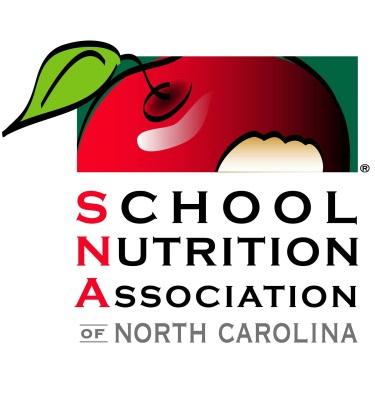 Educate, empower, and advocate for the school nutrition professionals to advance the integrity, the accessibility, and quality of school nutrition programs Dear Sustaining Member,Our Annual Conference in Greensboro is coming up, June 21-22, 2023.  As you know, this is an exciting and educational event for our members.  Each year, many of our industry friends ask how they can help us with this event.  We have a list of ways that you and your company can help us provide an exceptional experience for School Nutrition employees.  At the same time, we can provide recognition for your company.We have divided the sponsorships into different levels.  The amount of company exposure and recognition increases with each level.  We invite you to look over this list and return the enclosed form to us as soon as possible.    If you decide to be a sponsor, we need your contribution by May 15, 2023, in order to print your company name in the program and on the signs.  If you have any questions about the sponsorships, please contact Dawn Ferguson Roth at jbdfroth@aol.com or 888.204.8204.SPONSOR LEVELSThank you for your support of the School Nutrition Association of North Carolina.  We hope to hear from you soon.Very truly yours,Janet Johnson  & Stephanie HallConference Co-Chairs2318 North Elm Street • Greensboro, North Carolina 27408School Nutrition Association of North CarolinaKoury Convention CenterSponsor InformationThe options listed below are opportunities to sponsor speakers, presenters, entertainment or other parts of our conference.  Please indicate your choice of level.Platinum $3000 +			Total Platinum Level Amount  ____________Gold Level $1500 +			Total Gold Level Amount        ____________												Silver Level $500 +______________Total Silver Level Amount       ____________Sponsor and Payment FormSponsor form and payment must be received by May 15, 2023, in order for your company to be recognized in the program and with signs.___________________________________________	Company Name to Appear in Signage___________________________________________				Name of Contact Person									___________________________________________Mailing Address								___________________________________________					City/State/Zip___________________________________________		Amount Enclosed								___________________      _____________________Phone Number	         Cell___________________________________________E-mail Address___________________________________________		Signature                                                  Date	PLATINUM LEVEL $3000 +Company Name in ArrowCompany Name in ProgramCompany Name on Signage2 Banquet Tickets (Thurs. Night)Sponsor Ribbon on BadgeGOLD LEVEL $1500 +Company Name in ArrowCompany Name in ProgramCompany Name on SignageSponsor Ribbon on BadgeSILVER LEVEL $500 +Company Name in ProgramCompany Name on SignageSponsor Ribbon on Badge